PROFESSOR RESPONSÁVEL: Bibliografia Recomendada The origin of genetic information, Eigen et al Scientific American 244 (4) 78-94, 1981. A Short History of the Universe, Joseph Silk At home in the Universe, Stuart Kaufman O gene Egoísta- Richard Dawkins A Origem da Vida, R.W.Kaplan, Ed Alhambra, 1982. A Origem das Espécies- Charles Darwin Genetics and Evolution- Jill Bailey River out of Eden- Richard Dawkins Nature, vol.382, p.127, 1996 (aumento de oxigênio na atmosfera primitiva) Nature,vol.382,p.525,1996 (peptideo auto-replicativo) Nature, vol 396, 447-450, 1998 (hiperciclos simbióticos) Science,vol. 272, 7 de Junho de 1996,p.1426-1437 (The early Universe) Cell,vol.85,p.793-798,1996 (origem da vida). Cosmos- Carl Sagan The Hydrogen hypothesis for the first eukaryote, W.Martin e M.Muller, Nature 392, 37, 1998. The Fifth Miracle: The Search for The Origin of Life, Paul Davies, Allen Lane penguin Press, 1998 origins of Life, Freeman Dyson, 1999. Shadows of Forgotten Ancestors, Carl Sagan-Ann Druyan, Balantine Books, 1992 Our Cosmic Origins (From the Big-Bang to the Emergence of Life and Intelligence) Armand Delsemme, Cambridge University Press, 1998 Is There Life Elsewhere in the Universe? Sci. Am. Dezembro de 1999, vol 281, pag.80 Minisatellite diversity supports a recent African origin for modern humans, Nature genetics, vol 13, 154-160, 1996. Evolution (3a edição) Strickberger, M.W. , 2000 Isolation of a 250 million-year-old halotolerant bacterium from a primary salt crystal. Nature 407, 897, 2000. How did Life begin? Revista TIME, 11/10/1993. Artigo bem geral e básico sobre a origem da vida. The Origin of Life-How Long did it take? Leslie Orgel. Origins of Life and Evolution of the Biosphere 28: 91-96, 1998. Planetary Biology – Paleontological, geological and Molecular Histories of Life, Science 296, 864-868, 2002. Where do we come from? The molecular evidence for human descent. Klein & Takahata, Springer, 2002 The Structure of Evolutionary Theory, Stephen Jay Gould, Belknap-Harvard, 2002 Artigo sobre polêmica do fóssil mais antigo da Terra. Nature, 417, pág 782-784, Junho 2002. Stirring the primordial soup (artigo sobre o mundo do RNA e a direção da replicação) Joyce G.F. Nature, 434, 705, 2005 A short history of nearly everything. Bill Brysson 2003. Gene sharing and evolution. Joram Piatigorsky 2007 (Harvard) What evolution is. Ernst Mayr 2001 The cosmic landscape. Leonard Susskind. 2005 Creatures of Accident. Wallace Arthur 2006 The major transitions in evolution. John Maynard Smith e Eörs Szathmary. 1995 Evolutionary dynamics. Martin A. Nowak 2006 Evolution Colin Patterson. 1999 The forces of nature. P.C.W. Davies. 1986 Cálculo da média final:  P1+P2/2Início:        05 / 08/ 2019 Término:   02 / 12/ 2019                                              T=teórica; AV=avaliação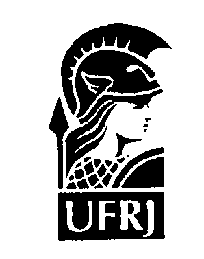 UNIVERSIDADE FEDERAL DO RIO DE JANEIROINSTITUTO DE CIÊNCIAS BIOMÉDICASCURSO: Ciências Biológicas Modalidade Médica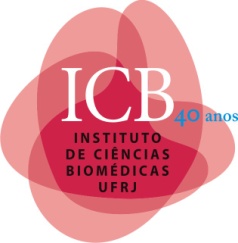 DISCIPLINA: Origem da VidaCÓDIGO:  BMW-114Ano/período: 2019/2Prof. Cristiano C. Coutinho, (Mestre, Doutor)Programa: Biologia Celular e do DesenvolvimentoBloco: BSala: 25DiahoraturmaAtiv.SALAAssuntoProf.Prof.2a f.05/0815:00 às 17:00TodaTL8 SSApresentação da disciplinaIntrodução ao estudo da origem da vida.CristianoCristiano2a f.12/0815:00 às 17:00TodaTL8 SSO Universo como berço da vida2a f.19/0815:00 às 17:00TodaTL8 SSCosmologia O Universo e a Terra CristianoCristiano2a f.26/0815:00 às 17:00TodaTL8 SSExobiologia- Como-surgiram os compostos orgânicos- Síntese abiótica de pequenas moléculasCristianoCristiano2a f.09/0915:00 às 17:00TodaTL8 SSOrigem das células e o último ancestral comum universal (LUCA)CristianoCristiano2a f 16/0915:00 às 17:00TodaTL8 SSMetabolismo e fontes de energia para as células Cristiano Cristiano2a f. 23/0915:00 às 17:00TodaTL8 SS Semana da BiomedicinaCristianoCristiano2a f. 30/0915:00 às 17:00TodaTL8 SSA morte e rituais funeráriosAdilson SallesAdilson Salles2a f. 07/1015:00 às 17:00TodaT L8 SSProva 1CristianoCristiano2a f. 14/1015:00 às 17:00TodaT L8 SSOs eucariotasCristianoCristiano2a f. 21/10semana da SIAC2a f. 28/10FERIADO2a f. 04/1115:00 às 17:00TodaTL8 SSOrigem e evolução dos animaisCristiano2a f. 11/1115:00 às 17:00TodaTL8 SSGastrulação e evolução dos animais 1Cristiano2a f. 18/1115:00 às 17:00TodaTL8 SSGastrulação e evolução dos animais 2Cristiano2a f. 25/1115:00 às 17:00TodaTL8 SSA evolução de sistemas complexos (sistema nervoso)Cristiano    2a f.    02/1215:00 às 17:00TodaTL8 SSProva 2Cristiano